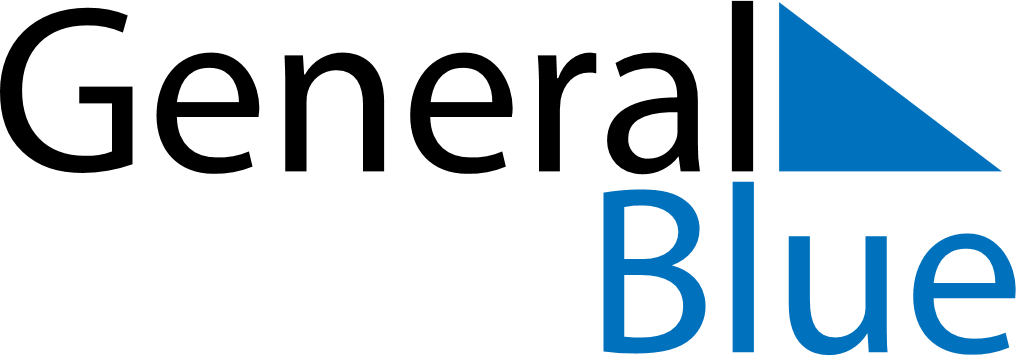 June 2024June 2024June 2024June 2024June 2024June 2024June 2024Kragero, Vestfold og Telemark, NorwayKragero, Vestfold og Telemark, NorwayKragero, Vestfold og Telemark, NorwayKragero, Vestfold og Telemark, NorwayKragero, Vestfold og Telemark, NorwayKragero, Vestfold og Telemark, NorwayKragero, Vestfold og Telemark, NorwaySundayMondayMondayTuesdayWednesdayThursdayFridaySaturday1Sunrise: 4:21 AMSunset: 10:18 PMDaylight: 17 hours and 56 minutes.23345678Sunrise: 4:20 AMSunset: 10:20 PMDaylight: 17 hours and 59 minutes.Sunrise: 4:19 AMSunset: 10:21 PMDaylight: 18 hours and 2 minutes.Sunrise: 4:19 AMSunset: 10:21 PMDaylight: 18 hours and 2 minutes.Sunrise: 4:18 AMSunset: 10:23 PMDaylight: 18 hours and 5 minutes.Sunrise: 4:17 AMSunset: 10:24 PMDaylight: 18 hours and 7 minutes.Sunrise: 4:16 AMSunset: 10:26 PMDaylight: 18 hours and 10 minutes.Sunrise: 4:15 AMSunset: 10:27 PMDaylight: 18 hours and 12 minutes.Sunrise: 4:14 AMSunset: 10:28 PMDaylight: 18 hours and 14 minutes.910101112131415Sunrise: 4:13 AMSunset: 10:29 PMDaylight: 18 hours and 16 minutes.Sunrise: 4:12 AMSunset: 10:30 PMDaylight: 18 hours and 18 minutes.Sunrise: 4:12 AMSunset: 10:30 PMDaylight: 18 hours and 18 minutes.Sunrise: 4:12 AMSunset: 10:31 PMDaylight: 18 hours and 19 minutes.Sunrise: 4:11 AMSunset: 10:32 PMDaylight: 18 hours and 21 minutes.Sunrise: 4:11 AMSunset: 10:33 PMDaylight: 18 hours and 22 minutes.Sunrise: 4:10 AMSunset: 10:34 PMDaylight: 18 hours and 23 minutes.Sunrise: 4:10 AMSunset: 10:35 PMDaylight: 18 hours and 24 minutes.1617171819202122Sunrise: 4:10 AMSunset: 10:35 PMDaylight: 18 hours and 25 minutes.Sunrise: 4:10 AMSunset: 10:36 PMDaylight: 18 hours and 26 minutes.Sunrise: 4:10 AMSunset: 10:36 PMDaylight: 18 hours and 26 minutes.Sunrise: 4:10 AMSunset: 10:36 PMDaylight: 18 hours and 26 minutes.Sunrise: 4:10 AMSunset: 10:37 PMDaylight: 18 hours and 27 minutes.Sunrise: 4:10 AMSunset: 10:37 PMDaylight: 18 hours and 27 minutes.Sunrise: 4:10 AMSunset: 10:37 PMDaylight: 18 hours and 27 minutes.Sunrise: 4:10 AMSunset: 10:38 PMDaylight: 18 hours and 27 minutes.2324242526272829Sunrise: 4:10 AMSunset: 10:38 PMDaylight: 18 hours and 27 minutes.Sunrise: 4:11 AMSunset: 10:38 PMDaylight: 18 hours and 26 minutes.Sunrise: 4:11 AMSunset: 10:38 PMDaylight: 18 hours and 26 minutes.Sunrise: 4:11 AMSunset: 10:38 PMDaylight: 18 hours and 26 minutes.Sunrise: 4:12 AMSunset: 10:37 PMDaylight: 18 hours and 25 minutes.Sunrise: 4:13 AMSunset: 10:37 PMDaylight: 18 hours and 24 minutes.Sunrise: 4:13 AMSunset: 10:37 PMDaylight: 18 hours and 23 minutes.Sunrise: 4:14 AMSunset: 10:36 PMDaylight: 18 hours and 22 minutes.30Sunrise: 4:15 AMSunset: 10:36 PMDaylight: 18 hours and 20 minutes.